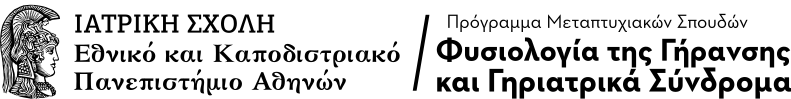 _____________________________________________________________________________________ΔΙΚΑΙΟΛΟΓΗΤΙΚΑ ΦΑΚΕΛΟΥ ΥΠΟΨΗΦΙΟΤΗΤΑΣ ΜΕΤΑΠΤΥΧΙΑΚΩΝ ΦΟΙΤΗΤΩΝΤα κάτωθι δικαιολογητικά θα πρέπει να υποβληθούν μέσω ηλεκτρονικού ταχυδρομείου (email) στην ηλεκτρονική διεύθυνση geriatric.pms.uoa@gmail.com, από 15 Απριλίου  έως 15 Ιουνίου 2021: Συμπληρωμένη αίτηση Συμμετοχής (διαθέσιμη στην ιστοσελίδα της Ιατρικής Σχολής Αθηνών: https://school.med.uoa.gr/metaptychiakes_spoydes/programmata_metaptychiakon_spoydon_eisachthentes_apo_to_akad_etos_2018_19/pms_iatrikis_scholis/fysiologia_tis_giransis/Αντίγραφο πτυχίου ή βεβαίωση περάτωσης σπουδώνΑνάτυπα δημοσιεύσεων σε περιοδικά με κριτές, εάν υπάρχουνΑποδεικτικά επαγγελματικής ή ερευνητικής δραστηριότητας, εάν υπάρχουνΕφόσον εργάζονται: Βεβαίωση εργοδότη/υπηρεσίας ότι σε περίπτωση επιλογής τους θα τους χορηγηθεί άδεια, όπου απαιτείται, ώστε να εκπληρώσουν τις υποχρεώσεις τουςΦωτοτυπία δύο όψεων της αστυνομικής ταυτότηταςΔύο συστατικές επιστολές από προϊστάμενους του υποψήφιου οι οποίοι να έχουν προσωπική γνώμη για τις ικανότητες και το ήθος του Πιστοποιητικό γλωσσομάθειας αγγλικής γλώσσας, επιπέδου Β2Υπεύθυνη δήλωση του υποψήφιου φοιτητή (με το γνήσιο της υπογραφής από αρμόδιο φορέα, πχ Κέντρο Εξυπηρέτησης Πολιτών) όπου να δηλώνει ότι 1) γνωρίζει περί προβλεπόμενης διαγραφής από το ΠΜΣ μετά το πέρας της μέγιστης διάρκειας φοίτησης, χωρίς επιστροφή των ήδη καταβεβλημένων τελών φοίτησης, 2) μπορεί να ανταποκριθεί στις απαιτήσεις της υποχρεωτικής δια ζώσης παρακολούθησης των διαλέξεων και να αναλάβει το κόστος των σπουδών του και για τα τρία εξάμηνα, 3) όλα τα υποβληθέντα δικαιολογητικά αποτελούν ακριβή αντίγραφα των πρωτότυπων, 4) γνωρίζει περί προβλεπόμενης διαγραφής από το ΠΜΣ σε περίπτωση που οποιοδήποτε από τα απαιτούμενα δικαιολογητικά φοίτησης αποδειχθεί πλαστό, χωρίς επιστροφή τυχόν ήδη καταβεβλημένων τελών φοίτησης, 5) δεν είναι εγγεγραμμένος σε άλλο ΠΜΣ. Επιπλέον μόνο για τους υποψήφιους φοιτητές από ιδρύματα της αλλοδαπής:Πιστοποιητικό αντιστοιχίας και ισοτιμίας από τον Διεπιστημονικό Οργανισμό Αναγνώρισης Τίτλων Ακαδημαϊκών και Πληροφόρησης (Δ.Ο.Α.Τ.Α.Π.), σύμφωνα με το άρ.34, παρ. 7 του Ν. 4485/17, ή εναλλακτικά πρωτοκολλημένη αίτηση προς το ΔΟΑΤΑΠ για αναγνώριση του πτυχίου από ίδρυμα της αλλοδαπής, συνοδευόμενη από υπεύθυνη δήλωση του υποψήφιου φοιτητή ότι γνωρίζει περί προβλεπόμενης διαγραφής του από το ΠΜΣ χωρίς επιστροφή των ήδη καταβεβλημένων τελών φοίτησης, στην περίπτωση που δεν προσκομίσει αναγνώριση του πτυχίου του από το ΔΟΑΤΑΠ μετά το πέρας της μέγιστης διάρκειας σπουδών στο ΠΜΣ και αφού εξαντληθούν όλα τα νόμιμα μέσα παράτασής της. Διευκρινίζεται ότι το πιστοποιητικό ΔΟΑΤΑΠ είναι απαραίτητο για συμμετοχή στον Β’ κύκλο σπουδών της Ιατρικής Σχολής, ακόμη και αν δεν απαιτείται για την άσκηση επαγγελματικών δικαιωμάτων (π.χ. απόφοιτοι κρατών-μελών της ΕΕ). 